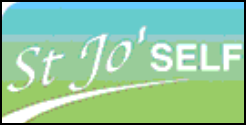 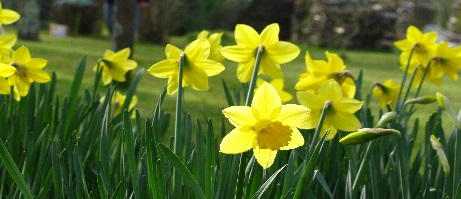                   menu centre st joseph                   menu centre st joseph                   menu centre st joseph                   menu centre st joseph                   menu centre st joseph                   menu centre st joseph                   menu centre st joseph                   menu centre st joseph                   menu centre st joseph                   menu centre st joseph                   menu centre st joseph semaine du 22 au 26 mars 2021semaine du 22 au 26 mars 2021semaine du 22 au 26 mars 2021semaine du 22 au 26 mars 2021semaine du 22 au 26 mars 2021semaine du 22 au 26 mars 2021semaine du 22 au 26 mars 2021semaine du 22 au 26 mars 2021semaine du 22 au 26 mars 2021semaine du 22 au 26 mars 2021entréebuffet d'entréesbuffet d'entréesbuffet d'entréesbuffet d'entréesbuffet d'entréesplat du journage de fruits de mer catalanebeignet de calamar sauce doucefilet de colin meunièrefilet de colin panécassolette de saumon sauvage à l'estragonplat du jourpaupiette de veau                au poivre vertboule de boeuf              sauce tomatesauté de lapin aux olivesémincé de volaille à la basquaisefeuilleté au fromage à la crème de ciboulettelégumepommes rissoléesriz pilaflentilles à l'anciennepâtes au beurrepurée de pommes           de terre légumeharicots beurre             aux oignonscarottes persilléeslégume du jourpoêlée au fenouilpoêlée paysannefromages fromage ou yaourtfromage ou yaourtfromage ou yaourtfromage ou yaourtfromage ou yaourtdessertsfruits de saisonfruits de saisonfruits de saisonfruits de saisonfruits de saisondessertsParis-brest praliné crème Tagada crêpe Suzettefondant au chocolatdessert du jourdessertscompote du jourcompote du jourcompote du jourcompote du jourcompote du jour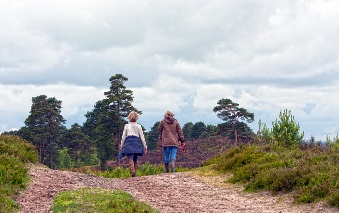 entrée soirbuffet d'entréesbuffet d'entréesbuffet d'entréesbuffet d'entréesentrée soirsalade vertesalade vertesalade vertesalade vertebon      week-end        à tousbon      week-end        à tousplat du jourjambon de pariscrêpe au fromagedonner kébabquenelle de brochet "mère Brazier" bon      week-end        à touslégumeCrozet de Savoiepoêlée espagnolepommes de terre fritesharicots verts persillésbon      week-end        à tousbon      week-end        à tousfromagesfromage ou yaourtfromage ou yaourtfromage ou yaourtfromage ou yaourtbon      week-end        à tousdessertsfruits de saisonfruits de saisonfruits de saisonfruits de saisonbon      week-end        à tousdessertsbuffet de dessertsbuffet de dessertsbuffet de dessertsbuffet de dessertsbon      week-end        à tous